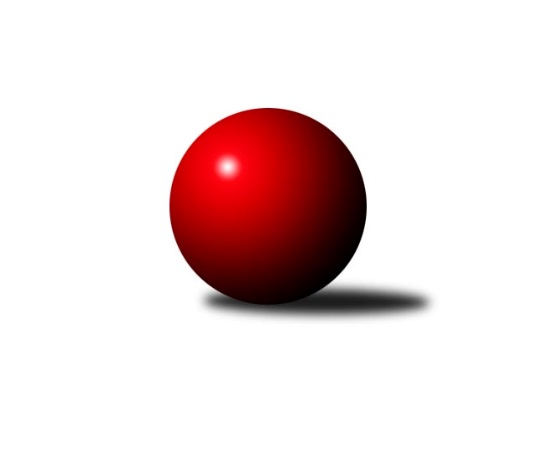 Č.10Ročník 2012/2013	7.6.2024 1. KLD C 2012/2013Statistika 10. kolaTabulka družstev:		družstvo	záp	výh	rem	proh	skore	sety	průměr	body	plné	dorážka	chyby	1.	Horní Benešov dorci˝A˝	10	8	1	1	28.5 : 11.5 	(78.5 : 41.5)	1526	17	1034	492	19.6	2.	Kelč˝A˝	10	6	1	3	24.0 : 16.0 	(63.0 : 57.0)	1469	13	1014	456	21.8	3.	TJ Valašské Meziříčí B	10	4	5	1	23.0 : 17.0 	(66.0 : 54.0)	1506	13	1026	480	23.4	4.	TJ Valašské Meziříčí A	10	4	4	2	23.0 : 17.0 	(68.0 : 52.0)	1475	12	1024	451	22.8	5.	KK Šumperk	10	5	2	3	23.0 : 17.0 	(60.0 : 60.0)	1461	12	1012	449	28.3	6.	TJ Lokomotiva Česká Třebová	10	3	3	4	21.5 : 18.5 	(65.0 : 55.0)	1462	9	1011	451	27.4	7.	TJ Tatran Litovel dorci˝A˝	10	1	1	8	8.5 : 31.5 	(40.5 : 79.5)	1390	3	976	414	38.4	8.	TJ Sokol Rybník	10	0	1	9	8.5 : 31.5 	(39.0 : 81.0)	1317	1	928	389	49.6Tabulka doma:		družstvo	záp	výh	rem	proh	skore	sety	průměr	body	maximum	minimum	1.	Kelč˝A˝	5	5	0	0	18.0 : 2.0 	(38.5 : 21.5)	1523	10	1579	1451	2.	Horní Benešov dorci˝A˝	5	4	1	0	15.0 : 5.0 	(40.5 : 19.5)	1558	9	1627	1509	3.	TJ Valašské Meziříčí B	5	3	2	0	13.0 : 7.0 	(35.5 : 24.5)	1562	8	1618	1525	4.	KK Šumperk	5	3	1	1	14.0 : 6.0 	(34.5 : 25.5)	1493	7	1537	1463	5.	TJ Lokomotiva Česká Třebová	5	3	0	2	14.5 : 5.5 	(38.0 : 22.0)	1562	6	1649	1443	6.	TJ Valašské Meziříčí A	5	1	3	1	11.0 : 9.0 	(33.5 : 26.5)	1563	5	1597	1493	7.	TJ Tatran Litovel dorci˝A˝	5	1	1	3	6.5 : 13.5 	(27.5 : 32.5)	1393	3	1439	1350	8.	TJ Sokol Rybník	5	0	1	4	5.0 : 15.0 	(23.0 : 37.0)	1273	1	1354	1165Tabulka venku:		družstvo	záp	výh	rem	proh	skore	sety	průměr	body	maximum	minimum	1.	Horní Benešov dorci˝A˝	5	4	0	1	13.5 : 6.5 	(38.0 : 22.0)	1520	8	1677	1432	2.	TJ Valašské Meziříčí A	5	3	1	1	12.0 : 8.0 	(34.5 : 25.5)	1473	7	1551	1369	3.	TJ Valašské Meziříčí B	5	1	3	1	10.0 : 10.0 	(30.5 : 29.5)	1499	5	1571	1427	4.	KK Šumperk	5	2	1	2	9.0 : 11.0 	(25.5 : 34.5)	1455	5	1540	1316	5.	TJ Lokomotiva Česká Třebová	5	0	3	2	7.0 : 13.0 	(27.0 : 33.0)	1437	3	1543	1332	6.	Kelč˝A˝	5	1	1	3	6.0 : 14.0 	(24.5 : 35.5)	1456	3	1551	1344	7.	TJ Sokol Rybník	5	0	0	5	3.5 : 16.5 	(16.0 : 44.0)	1326	0	1364	1301	8.	TJ Tatran Litovel dorci˝A˝	5	0	0	5	2.0 : 18.0 	(13.0 : 47.0)	1389	0	1430	1347Tabulka podzimní části:		družstvo	záp	výh	rem	proh	skore	sety	průměr	body	doma	venku	1.	Horní Benešov dorci˝A˝	9	7	1	1	26.0 : 10.0 	(71.0 : 37.0)	1496	15 	4 	1 	0 	3 	0 	1	2.	TJ Valašské Meziříčí B	9	4	5	0	22.0 : 14.0 	(61.5 : 46.5)	1516	13 	3 	2 	0 	1 	3 	0	3.	Kelč˝A˝	9	5	1	3	21.0 : 15.0 	(55.5 : 52.5)	1469	11 	4 	0 	0 	1 	1 	3	4.	KK Šumperk	9	4	2	3	20.0 : 16.0 	(54.5 : 53.5)	1491	10 	3 	1 	1 	1 	1 	2	5.	TJ Valašské Meziříčí A	9	3	4	2	19.0 : 17.0 	(59.5 : 48.5)	1480	10 	1 	3 	1 	2 	1 	1	6.	TJ Lokomotiva Česká Třebová	9	3	3	3	20.0 : 16.0 	(60.5 : 47.5)	1457	9 	3 	0 	1 	0 	3 	2	7.	TJ Tatran Litovel dorci˝A˝	9	1	1	7	8.5 : 27.5 	(37.0 : 71.0)	1392	3 	1 	1 	2 	0 	0 	5	8.	TJ Sokol Rybník	9	0	1	8	7.5 : 28.5 	(32.5 : 75.5)	1318	1 	0 	1 	3 	0 	0 	5Tabulka jarní části:		družstvo	záp	výh	rem	proh	skore	sety	průměr	body	doma	venku	1.	TJ Valašské Meziříčí A	1	1	0	0	4.0 : 0.0 	(8.5 : 3.5)	1454	2 	0 	0 	0 	1 	0 	0 	2.	Kelč˝A˝	1	1	0	0	3.0 : 1.0 	(7.5 : 4.5)	1520	2 	1 	0 	0 	0 	0 	0 	3.	KK Šumperk	1	1	0	0	3.0 : 1.0 	(5.5 : 6.5)	1316	2 	0 	0 	0 	1 	0 	0 	4.	Horní Benešov dorci˝A˝	1	1	0	0	2.5 : 1.5 	(7.5 : 4.5)	1677	2 	0 	0 	0 	1 	0 	0 	5.	TJ Lokomotiva Česká Třebová	1	0	0	1	1.5 : 2.5 	(4.5 : 7.5)	1649	0 	0 	0 	1 	0 	0 	0 	6.	TJ Sokol Rybník	1	0	0	1	1.0 : 3.0 	(6.5 : 5.5)	1258	0 	0 	0 	1 	0 	0 	0 	7.	TJ Valašské Meziříčí B	1	0	0	1	1.0 : 3.0 	(4.5 : 7.5)	1464	0 	0 	0 	0 	0 	0 	1 	8.	TJ Tatran Litovel dorci˝A˝	1	0	0	1	0.0 : 4.0 	(3.5 : 8.5)	1350	0 	0 	0 	1 	0 	0 	0 Zisk bodů pro družstvo:		jméno hráče	družstvo	body	zápasy	v %	dílčí body	sety	v %	1.	Jaromír Hendrych ml. 	Horní Benešov dorci˝A˝ 	9	/	10	(90%)	30.5	/	40	(76%)	2.	Natálie Topičová 	TJ Valašské Meziříčí B 	8	/	10	(80%)	31.5	/	40	(79%)	3.	Ludmila Šťastná 	TJ Valašské Meziříčí A 	8	/	10	(80%)	28	/	40	(70%)	4.	Tomaš Vybíral 	Kelč˝A˝ 	7	/	9	(78%)	26	/	36	(72%)	5.	Jiří Kmoníček 	TJ Lokomotiva Česká Třebová 	7	/	9	(78%)	25	/	36	(69%)	6.	Monika Pavelková 	Kelč˝A˝ 	7	/	10	(70%)	20.5	/	40	(51%)	7.	Adam Běláška 	KK Šumperk 	6	/	8	(75%)	19.5	/	32	(61%)	8.	Marie Effenbergerová 	KK Šumperk 	6	/	8	(75%)	18	/	32	(56%)	9.	Lucie Šťastná 	TJ Valašské Meziříčí A 	6	/	10	(60%)	23.5	/	40	(59%)	10.	Marek Frydrych 	TJ Valašské Meziříčí B 	6	/	10	(60%)	23	/	40	(58%)	11.	Michal Vejda 	TJ Sokol Rybník 	6	/	10	(60%)	21.5	/	40	(54%)	12.	Michal Rickwod 	TJ Lokomotiva Česká Třebová 	5.5	/	7	(79%)	17.5	/	28	(63%)	13.	Michal Krejčiřík 	Horní Benešov dorci˝A˝ 	5.5	/	9	(61%)	19.5	/	36	(54%)	14.	Jan Kmoníček 	TJ Lokomotiva Česká Třebová 	5	/	10	(50%)	19.5	/	40	(49%)	15.	Anna Mašláňová 	Kelč˝A˝ 	4	/	7	(57%)	11	/	28	(39%)	16.	David Láčík 	Horní Benešov dorci˝A˝ 	4	/	9	(44%)	21.5	/	36	(60%)	17.	Martin Hampl 	TJ Tatran Litovel dorci˝A˝ 	2.5	/	5	(50%)	9	/	20	(45%)	18.	Filip Morávek 	Horní Benešov dorci˝A˝ 	2	/	2	(100%)	7	/	8	(88%)	19.	Martin Sedlář 	KK Šumperk 	2	/	3	(67%)	6	/	12	(50%)	20.	Martin Mikulič 	KK Šumperk 	2	/	6	(33%)	10.5	/	24	(44%)	21.	Tomáš Pěruška 	TJ Tatran Litovel dorci˝A˝ 	2	/	8	(25%)	12	/	32	(38%)	22.	Petr Jindra 	TJ Tatran Litovel dorci˝A˝ 	2	/	9	(22%)	11	/	36	(31%)	23.	Kristýna Štreichová 	TJ Valašské Meziříčí A 	2	/	10	(20%)	16.5	/	40	(41%)	24.	Pavla Čípová 	TJ Valašské Meziříčí B 	2	/	10	(20%)	11.5	/	40	(29%)	25.	Jiří Šafář 	TJ Sokol Rybník 	1.5	/	10	(15%)	11.5	/	40	(29%)	26.	David Vítek 	TJ Lokomotiva Česká Třebová 	1	/	2	(50%)	2	/	8	(25%)	27.	Nikola Mikulová 	KK Šumperk 	1	/	3	(33%)	6	/	12	(50%)	28.	Dominik Hůlka 	TJ Sokol Rybník 	0	/	1	(0%)	2	/	4	(50%)	29.	Vojtěch Novotný 	TJ Sokol Rybník 	0	/	1	(0%)	2	/	4	(50%)	30.	Dominika Vinklarová 	Kelč˝A˝ 	0	/	2	(0%)	3.5	/	8	(44%)	31.	Marie Pavelková 	Kelč˝A˝ 	0	/	2	(0%)	2	/	8	(25%)	32.	Michaela Suchá 	TJ Sokol Rybník 	0	/	2	(0%)	0	/	8	(0%)	33.	Milan Přidal 	TJ Tatran Litovel dorci˝A˝ 	0	/	5	(0%)	7.5	/	20	(38%)	34.	Jan Bauer 	TJ Sokol Rybník 	0	/	6	(0%)	2	/	24	(8%)Průměry na kuželnách:		kuželna	průměr	plné	dorážka	chyby	výkon na hráče	1.	TJ Lokomotiva Česká Třebová, 1-4	1527	1047	480	27.3	(509.3)	2.	TJ Valašské Meziříčí, 1-4	1527	1052	474	26.9	(509.0)	3.	 Horní Benešov, 1-4	1505	1030	474	27.3	(501.7)	4.	TJ Kelč, 1-2	1480	1008	471	23.1	(493.4)	5.	KK Šumperk, 1-4	1457	1011	446	27.5	(485.7)	6.	TJ Tatran Litovel (stará), 1-2	1410	989	421	32.9	(470.2)	7.	TJ Sokol Rybník, 1-2	1319	927	391	39.4	(439.8)Nejlepší výkony na kuželnách:TJ Lokomotiva Česká Třebová, 1-4Horní Benešov dorci˝A˝	1677	10. kolo	Michal Rickwod 	TJ Lokomotiva Česká Třebová	570	10. koloTJ Lokomotiva Česká Třebová	1649	10. kolo	Michal Krejčiřík 	Horní Benešov dorci˝A˝	570	10. koloTJ Lokomotiva Česká Třebová	1598	8. kolo	Jiří Kmoníček 	TJ Lokomotiva Česká Třebová	568	10. koloTJ Lokomotiva Česká Třebová	1576	4. kolo	Jaromír Hendrych ml. 	Horní Benešov dorci˝A˝	567	10. koloKelč˝A˝	1551	4. kolo	Michal Rickwod 	TJ Lokomotiva Česká Třebová	548	8. koloTJ Lokomotiva Česká Třebová	1542	6. kolo	Monika Pavelková 	Kelč˝A˝	546	4. koloTJ Valašské Meziříčí B	1511	2. kolo	David Láčík 	Horní Benešov dorci˝A˝	540	10. koloTJ Lokomotiva Česká Třebová	1443	2. kolo	Jan Kmoníček 	TJ Lokomotiva Česká Třebová	537	6. koloTJ Tatran Litovel dorci˝A˝	1430	6. kolo	Marek Frydrych 	TJ Valašské Meziříčí B	535	2. koloTJ Sokol Rybník	1301	8. kolo	Jan Kmoníček 	TJ Lokomotiva Česká Třebová	535	4. koloTJ Valašské Meziříčí, 1-4TJ Valašské Meziříčí B	1618	3. kolo	Natálie Topičová 	TJ Valašské Meziříčí B	597	5. koloTJ Valašské Meziříčí A	1597	3. kolo	Marek Frydrych 	TJ Valašské Meziříčí B	569	3. koloTJ Valašské Meziříčí A	1597	1. kolo	Ludmila Šťastná 	TJ Valašské Meziříčí A	562	7. koloTJ Valašské Meziříčí B	1567	8. kolo	Ludmila Šťastná 	TJ Valašské Meziříčí A	559	8. koloTJ Valašské Meziříčí A	1566	9. kolo	Ludmila Šťastná 	TJ Valašské Meziříčí A	554	3. koloTJ Valašské Meziříčí A	1560	7. kolo	Jaromír Hendrych ml. 	Horní Benešov dorci˝A˝	550	5. koloTJ Valašské Meziříčí B	1552	5. kolo	Ludmila Šťastná 	TJ Valašské Meziříčí A	545	1. koloTJ Valašské Meziříčí A	1551	8. kolo	Marek Frydrych 	TJ Valašské Meziříčí B	543	8. koloTJ Valašské Meziříčí B	1548	7. kolo	Natálie Topičová 	TJ Valašské Meziříčí B	543	1. koloTJ Lokomotiva Česká Třebová	1543	7. kolo	Natálie Topičová 	TJ Valašské Meziříčí B	534	8. kolo Horní Benešov, 1-4Horní Benešov dorci˝A˝	1627	3. kolo	Natálie Topičová 	TJ Valašské Meziříčí B	560	6. koloTJ Valašské Meziříčí B	1571	6. kolo	Michal Krejčiřík 	Horní Benešov dorci˝A˝	557	3. koloHorní Benešov dorci˝A˝	1553	6. kolo	Jaromír Hendrych ml. 	Horní Benešov dorci˝A˝	542	6. koloHorní Benešov dorci˝A˝	1552	4. kolo	Jaromír Hendrych ml. 	Horní Benešov dorci˝A˝	541	1. koloHorní Benešov dorci˝A˝	1547	1. kolo	Jaromír Hendrych ml. 	Horní Benešov dorci˝A˝	539	3. koloKK Šumperk	1540	4. kolo	David Láčík 	Horní Benešov dorci˝A˝	531	3. koloHorní Benešov dorci˝A˝	1509	9. kolo	David Láčík 	Horní Benešov dorci˝A˝	528	4. koloTJ Tatran Litovel dorci˝A˝	1427	1. kolo	Jaromír Hendrych ml. 	Horní Benešov dorci˝A˝	526	4. koloTJ Lokomotiva Česká Třebová	1422	3. kolo	Jaromír Hendrych ml. 	Horní Benešov dorci˝A˝	523	9. koloTJ Sokol Rybník	1303	9. kolo	Jan Kmoníček 	TJ Lokomotiva Česká Třebová	522	3. koloTJ Kelč, 1-2Kelč˝A˝	1579	2. kolo	Tomaš Vybíral 	Kelč˝A˝	534	2. koloKelč˝A˝	1542	8. kolo	Monika Pavelková 	Kelč˝A˝	530	2. koloKelč˝A˝	1521	7. kolo	Anna Mašláňová 	Kelč˝A˝	522	10. koloKelč˝A˝	1520	10. kolo	Monika Pavelková 	Kelč˝A˝	522	8. koloTJ Valašské Meziříčí A	1507	2. kolo	Anna Mašláňová 	Kelč˝A˝	521	8. koloTJ Valašské Meziříčí B	1464	10. kolo	Monika Pavelková 	Kelč˝A˝	520	7. koloKelč˝A˝	1451	5. kolo	Ludmila Šťastná 	TJ Valašské Meziříčí A	519	2. koloHorní Benešov dorci˝A˝	1432	7. kolo	Anna Mašláňová 	Kelč˝A˝	515	2. koloKK Šumperk	1416	8. kolo	Natálie Topičová 	TJ Valašské Meziříčí B	515	10. koloTJ Tatran Litovel dorci˝A˝	1371	5. kolo	Kristýna Štreichová 	TJ Valašské Meziříčí A	506	2. koloKK Šumperk, 1-4KK Šumperk	1537	5. kolo	Adam Běláška 	KK Šumperk	564	3. koloKK Šumperk	1508	1. kolo	Adam Běláška 	KK Šumperk	526	5. koloKK Šumperk	1492	3. kolo	Marie Effenbergerová 	KK Šumperk	524	6. koloTJ Valašské Meziříčí A	1483	6. kolo	Adam Běláška 	KK Šumperk	516	1. koloTJ Lokomotiva Česká Třebová	1483	5. kolo	Martin Mikulič 	KK Šumperk	515	5. koloKK Šumperk	1464	6. kolo	Ludmila Šťastná 	TJ Valašské Meziříčí A	514	6. koloKK Šumperk	1463	9. kolo	Jiří Kmoníček 	TJ Lokomotiva Česká Třebová	508	5. koloKelč˝A˝	1404	1. kolo	Martin Mikulič 	KK Šumperk	505	1. koloTJ Tatran Litovel dorci˝A˝	1372	9. kolo	Monika Pavelková 	Kelč˝A˝	498	1. koloTJ Sokol Rybník	1364	3. kolo	Marie Effenbergerová 	KK Šumperk	496	5. koloTJ Tatran Litovel (stará), 1-2Horní Benešov dorci˝A˝	1480	8. kolo	Marek Frydrych 	TJ Valašské Meziříčí B	538	4. koloKK Šumperk	1468	2. kolo	Martin Sedlář 	KK Šumperk	526	2. koloTJ Valašské Meziříčí A	1454	10. kolo	Petr Jindra 	TJ Tatran Litovel dorci˝A˝	517	7. koloTJ Tatran Litovel dorci˝A˝	1439	4. kolo	Michal Vejda 	TJ Sokol Rybník	514	7. koloTJ Valašské Meziříčí B	1427	4. kolo	Tomáš Pěruška 	TJ Tatran Litovel dorci˝A˝	512	4. koloTJ Tatran Litovel dorci˝A˝	1411	7. kolo	Jaromír Hendrych ml. 	Horní Benešov dorci˝A˝	505	8. koloTJ Tatran Litovel dorci˝A˝	1390	8. kolo	David Láčík 	Horní Benešov dorci˝A˝	501	8. koloTJ Tatran Litovel dorci˝A˝	1376	2. kolo	Adam Běláška 	KK Šumperk	495	2. koloTJ Tatran Litovel dorci˝A˝	1350	10. kolo	Kristýna Štreichová 	TJ Valašské Meziříčí A	492	10. koloTJ Sokol Rybník	1310	7. kolo	Lucie Šťastná 	TJ Valašské Meziříčí A	485	10. koloTJ Sokol Rybník, 1-2Horní Benešov dorci˝A˝	1466	2. kolo	Michal Vejda 	TJ Sokol Rybník	506	1. koloTJ Valašské Meziříčí A	1369	4. kolo	Jaromír Hendrych ml. 	Horní Benešov dorci˝A˝	506	2. koloTJ Sokol Rybník	1354	2. kolo	David Láčík 	Horní Benešov dorci˝A˝	487	2. koloTJ Sokol Rybník	1351	1. kolo	Michal Krejčiřík 	Horní Benešov dorci˝A˝	473	2. koloKelč˝A˝	1344	6. kolo	Michal Vejda 	TJ Sokol Rybník	472	4. koloTJ Lokomotiva Česká Třebová	1332	1. kolo	Jiří Kmoníček 	TJ Lokomotiva Česká Třebová	468	1. koloKK Šumperk	1316	10. kolo	Jan Kmoníček 	TJ Lokomotiva Česká Třebová	466	1. koloTJ Sokol Rybník	1258	10. kolo	Monika Pavelková 	Kelč˝A˝	464	6. koloTJ Sokol Rybník	1239	4. kolo	Ludmila Šťastná 	TJ Valašské Meziříčí A	463	4. koloTJ Sokol Rybník	1165	6. kolo	Dominik Hůlka 	TJ Sokol Rybník	463	2. koloČetnost výsledků:	4.0 : 0.0	10x	3.5 : 0.5	1x	3.0 : 1.0	9x	2.0 : 2.0	9x	1.5 : 2.5	1x	1.0 : 3.0	7x	0.0 : 4.0	3x